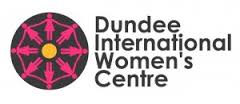 EMPLOYMENT APPLICATION FORMThis post is women-only being exempt under Schedule 9 of the Equalities Act 2010The following information will be treated in the strictest confidence.If filling in this form by hand, please use BLACK INK and BLOCK CAPITALS as we may need to make photocopies.Please complete as much of this form as possible, even if you are enclosing a CV.TO BE COMPLETED BY OFFICE STAFFTO BE COMPLETED BY OFFICE STAFFTO BE COMPLETED BY OFFICE STAFFTO BE COMPLETED BY OFFICE STAFFPOSITION REF:APPLICANT REF:TO BE COMPLETED BY APPLICANTTO BE COMPLETED BY APPLICANTTO BE COMPLETED BY APPLICANTTO BE COMPLETED BY APPLICANTPOSITION APPLIED FOR:DATE OF APPLICATION:PERSONAL INFORMATIONPERSONAL INFORMATIONPERSONAL INFORMATIONPERSONAL INFORMATIONPERSONAL INFORMATIONPERSONAL INFORMATIONPERSONAL INFORMATIONPERSONAL INFORMATIONPERSONAL INFORMATIONPERSONAL INFORMATIONPERSONAL INFORMATIONPERSONAL INFORMATIONTitleMrsMissMsMsDrOtherSurnameForename(s)Date of BirthAddressNationalityNI Number Do you require a permit to work in the UK?    Do you require a permit to work in the UK?    Do you require a permit to work in the UK?    Do you require a permit to work in the UK?    Do you require a permit to work in the UK?    Do you require a permit to work in the UK?   Yes  /  No   (please circle)Yes  /  No   (please circle)Yes  /  No   (please circle)Yes  /  No   (please circle)Yes  /  No   (please circle)Yes  /  No   (please circle)CONTACT INFORMATIONCONTACT INFORMATIONCONTACT INFORMATIONCONTACT INFORMATIONHome TelephoneWork TelephoneE-Mail AddressMobile NumberEMPLOYMENT INFORMATION (This includes paid and voluntary work)EMPLOYMENT INFORMATION (This includes paid and voluntary work)EMPLOYMENT INFORMATION (This includes paid and voluntary work)EMPLOYMENT INFORMATION (This includes paid and voluntary work)EMPLOYMENT INFORMATION (This includes paid and voluntary work)Current/most recent employmentCurrent/most recent employmentCurrent/most recent employmentCurrent/most recent employmentCurrent/most recent employmentName, Address and Business of EmployerDates FromToJob title and nature of workReason for leavingBasic annual salaryPlease give details of any allowances / bonusesWhat Is your notice period?Previous employment. Please list in order, starting with the most recent.Previous employment. Please list in order, starting with the most recent.Previous employment. Please list in order, starting with the most recent.Previous employment. Please list in order, starting with the most recent.Previous employment. Please list in order, starting with the most recent.Name, Address and Business of EmployerDates FromToJob title and nature of workReason for leavingEDUCATIONEDUCATIONEDUCATIONEDUCATIONDatesName and Address of College, University or Other InstitutionQualificationGradeRELEVANT PROFESSIONAL QUALIFICATIONS AND TRAININGPlease give full details of your membership of any professional body, including the name of the awarding institute, class of your membership (Associate, Fellow etc.) and/or training you have completed.WHERE DID YOU HEAR ABOUT THIS POSITION?Newspaper                DIWC Website/Facebook                 Friend: ...................................  Other: .......................................WHY ARE YOU SUITABLE FOR THIS POSITION? PLEASE USE THIS SPACE TO TELL US HOW YOUR SKILLS AND EXPERIENCE MATCH EACH CRITERIA ON THE PERSONAL DESCRIPTION.DISABILITYDISABILITYAre you registered as disabled as defined by the Equality Act 2010?    Yes  /  No  (please circle)REHABILITATION OF OFFENDERS ACT 1974REHABILITATION OF OFFENDERS ACT 1974This role is subject to the Rehabilitation of Offenders Act 1974. A criminal record will not necessarily exclude you from being considered for this role, however, under the Act we must have details of any cautions, bindovers, pending prosecutions and spent or unspent convictions. This role is subject to the Rehabilitation of Offenders Act 1974. A criminal record will not necessarily exclude you from being considered for this role, however, under the Act we must have details of any cautions, bindovers, pending prosecutions and spent or unspent convictions. Do you have any criminal convictions?Yes  /  No  (please circle)If yes, please provide details:REFERENCESREFERENCESREFERENCESREFERENCESPlease give details of two referees, whom we can approach, should you be short listed. Please give details of two referees, whom we can approach, should you be short listed. Please give details of two referees, whom we can approach, should you be short listed. Please give details of two referees, whom we can approach, should you be short listed. Referee 1Name and TitleReferee 2Name and TitleContact DetailsContact DetailsIn what context does the referee know you?In what context does the referee know you?May we take up references before interview?Yes  /  No  (please circle)May we take up references before interview?Yes  /  No  (please circle)DECLARATIONAre you related to any employee or board member of Dundee International Women’s Centre?Yes  /  No  (please circle)If yes, please provide details:Are you or have you been a member of any Dundee International Women’s Centre Board of Directors?Yes  /  No  (please circle)If yes, please provide details:I declare that, to the best of my knowledge, the information provided on this form is true and complete. I understand that any wilful mis-statement may render an offer or contract of employment invalid and may lead to the termination of employment.In accordance with the Data Protection Act 1998, the information provided on this form will be used in the recruitment and selection of this position and may be disclosed to relevant parties. It will form the basis of the confidential personnel record.Signed…………………………………………………………………………………. Date…………………………………………………………………….